27 апреля 2020 года«День здоровья – День БЕЗ интернета!»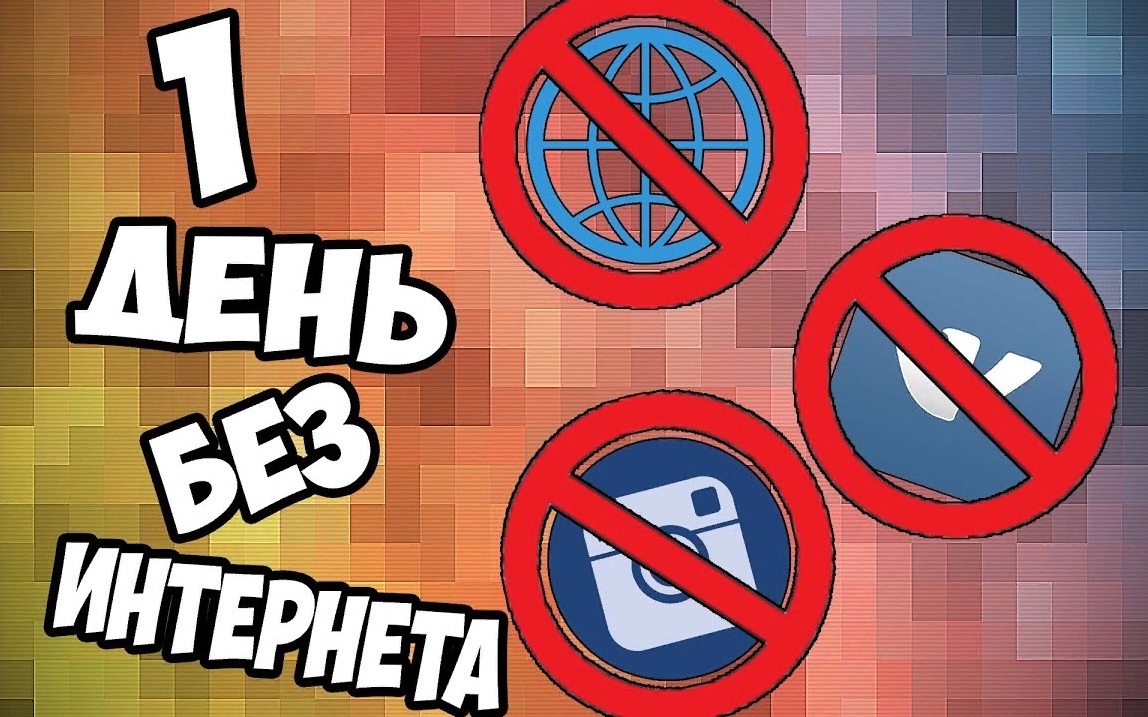 План дня:Утро – подъем, умывание, зарядка для глаз, чтение книги, влажная уборка и проветривание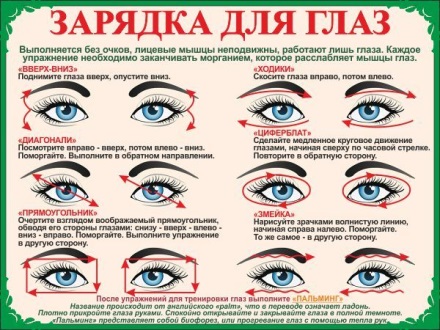 День – тихий час, творческая поделка, настольные игры, дыхательная гимнастика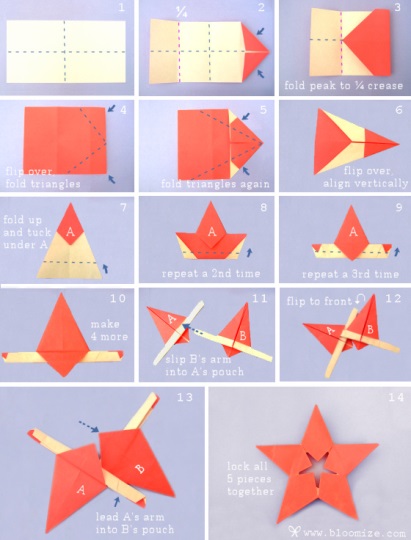 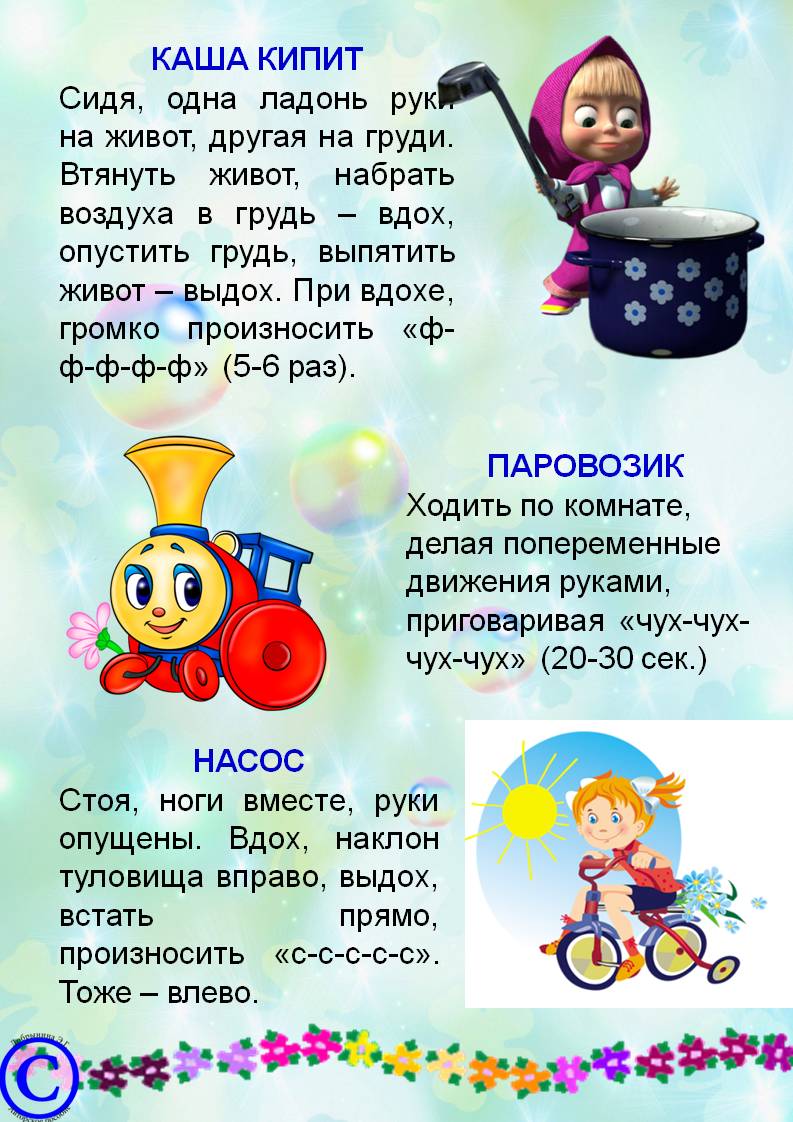 Вечер – вечер провести в кругу семьи, провести чаепитие, «Свеча памяти»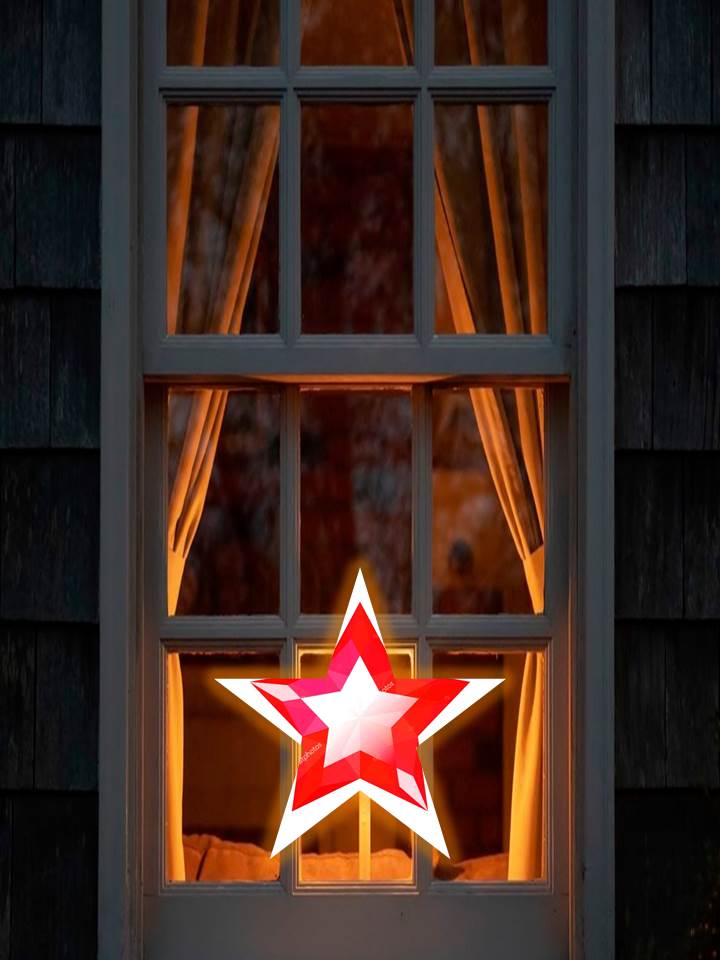 Спокойной ночи!